День матері в Україні та світі в 2020 році відзначається 10 травня.

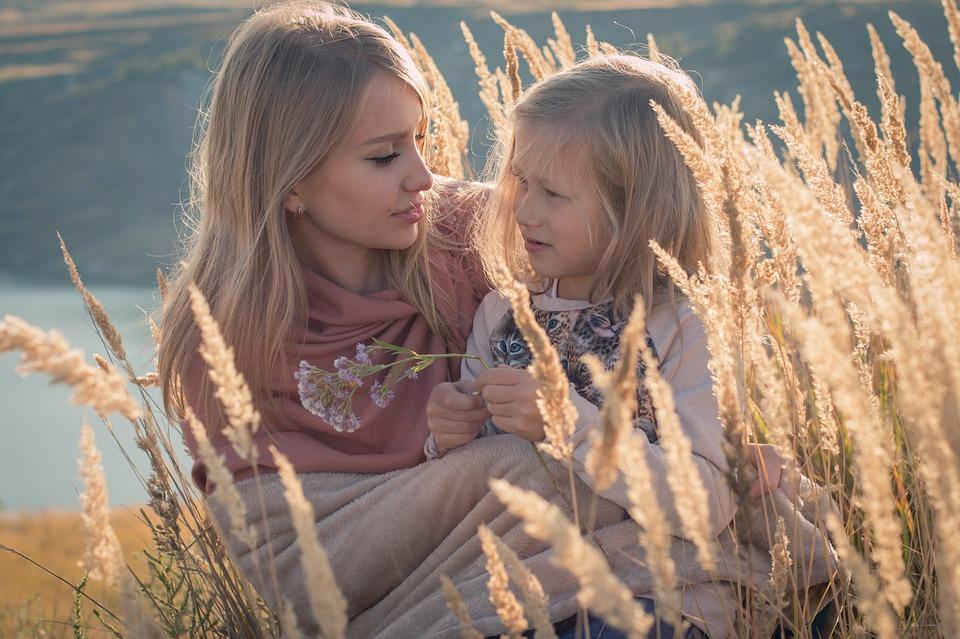 Одне з найсвітліших і найрадісніших свят у році – це День матері. Україна, як і багато країн світу, відзначає його в середині травня. Коли відзначається День матері в 2020 році День матері Україна традиційно відзначає у другу неділю травня. Відбувається це згідно з Указом президента України від 10 травня 1999 року №489/99. День матері в Україні у 2020 році припадає на неділю, 10 травня. День матері має міжнародний статус і святкується в десятках країн світу. День матері – історія свята День матері почали святкувати в США. Перший раз американці відзначили його в 1907 році. Ініціатором стала Анна Джарвіс. Вона заснувала це свято на честь своєї мами – громадянської активістки, яка прославилася під час Громадянської війни в США. Читайте також В Україні скоро відзначають День матері – дата та традиції свята В наш час материнське свято відзначають більш ніж в 50 країнах світу. У багатьох з них дати не співпадають і припадають на різні дні. Приміром, День матері в Україні, як і в більшості держав, відзначається у другу неділю травня, в Білорусі – 14 жовтня, у Росії – в останню неділю листопада, в Грузії – 3 березня, в Польщі – 26 травня, а в багатьох близькосхідних країнах – 21 березня. Традиції святкування Дня матері У цей день прийнято поздоровляти матерів і дарувати їм символічні подарунки. Також багато родин в це свято збираються разом, щоб подякувати своїй найріднішій людині за все. Ті, у кого мама померла, в цей день поминають її. Зазначимо, що привітання з Днем матері схожі на привітання з 8 Березня - з тією лише різницею, що вони адресовані не всім жінкам, а тим, хто пізнав щастя материнства або скоро стане мамою. День матері – це особливе свято, коли можна ще раз нагадати найдорожчій людині, як ви її цінуєте і любите. Діти в цей день дарують своїм матерям квіти, листівки, присвячують їм вірші і пісні. Пам'ятайте, що головне в це свято – ваша увага.
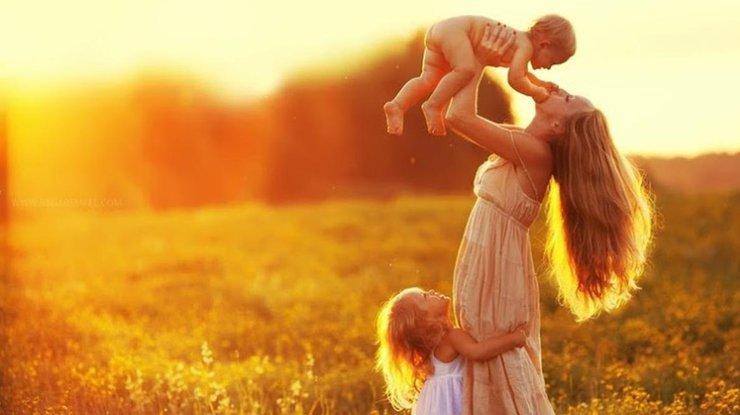 Якщо говорити між нами,
То все починається
З мами.
І казочка перша
У світі,
І сонячна подорож
В літо.
Найперші легенькі
Сніжинки
І сяюче диво —
Ялинка.
Від мами — і літери,
Й слово,
І зроблена разом
Обнова…
Якщо говорити
Між нами,
То все починаєтьсяЗ МАМИ!!! 
(М. Пономаренко) Скільки б не судилося страждати…Скільки б не судилося страждати,
Все одно благословлю завжди
День, коли мене родила мати
Для життя, для щастя, для біди.День, коли мої маленькі губи
Вперше груди мамині знайшли,
День, що мене вперше приголубив
Ласкою проміння із імли.Як мені даровано багато,
Скільки в мене щастя, чорт візьми! —
На землі сміятись і страждати,
Жити і любить поміж людьми! В.Симоненко 16.11.1962